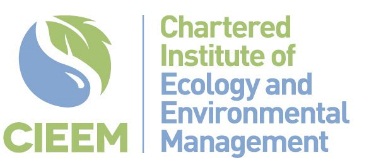 Sponsored by: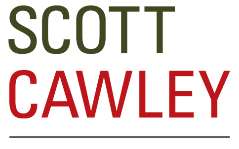 Financing the Future – Using Green Finance to Drive Nature’s RecoverySummer CONFERENCE PROGRAMME – 16th july 2024 - ONLINEFinancing the Future – Using Green Finance to Drive Nature’s RecoverySummer CONFERENCE PROGRAMME – 16th july 2024 - ONLINESESSION 1. Chair: Penny Lewns CEcol CEnv MCIEEM, President Elect and Vice President (Wales)SESSION 1. Chair: Penny Lewns CEcol CEnv MCIEEM, President Elect and Vice President (Wales)9:30Welcome and Introduction – Penny Lewns CEcol CEnv MCIEEM, President Elect9:35Making nature-markets work in the 21st century: lessons from Australia, England, and the EUDr Sophus zu Ermgassen, University of Oxford10:00Biodiversity Net Gain provides a legacy for developing environmental markets for nature restorationProf David Hill CBE DL FCIEEM CEnv, Environment Bank10.25Using ESG and financial disclosure mechanisms to drive action for natureMorgan Taylor CEnv, Greengage Environmental10:50BreakSESSION 2. Chair: Dr Caroline McParland CEnv MCIEEM, Vice President (Scotland)SESSION 2. Chair: Dr Caroline McParland CEnv MCIEEM, Vice President (Scotland)11:20Practical experience of securing green financeDr Martina Girvan CEcol FCIEEM and Liam Price ACIEEM, Arcadis 11:45Innovating Scottish Nature Markets with Digital Nature CreditsSophy Jones, Credit Nature 12.15The Nature of Finance – Assessing the nature-related Impact and Opportunities for Ireland’s Financial SectorThomas Ball, KPMG 12:40Lunch SESSION 3. Chair: Ben Kite CEcol PIEMA MCIEEM, Chair of Strategic Policy PanelSESSION 3. Chair: Ben Kite CEcol PIEMA MCIEEM, Chair of Strategic Policy Panel13:40We see the wood and the trees - Our green finance journeyJohanna Bolhoven, Forestry England14:05Nature North Investable PropositionsFrancesca Moore and Laura Hobbs CEnv MCIEEM, Binnies 14:30Trees and Woodlands as Nature Based SolutionsAndrew Canning-Trigg MRTPI, Forestry Commission, Amy Carroll and Luke Thompson, Arup14:55BreakSESSION 4. Chair: Dr Richard Handley CEcol MCIEEM, PresidentSESSION 4. Chair: Dr Richard Handley CEcol MCIEEM, President15:25The Challenges and Opportunities of Implementing Green Finance in Protected LandscapesJacob Parry, National Parks Partnership15:50Putting opportunity into action – ReNature Credits in the South Downs National ParkNick Heasman and Mark Alden, South Downs National Park Authority16:15Green Finance for Islington Pocket Park Framework Milimer Morgada PIEMA and Ludo Pittie FRSA FIPM, WSP16:40Summary and Close – Richard Handley CEcol MCIEEM, President